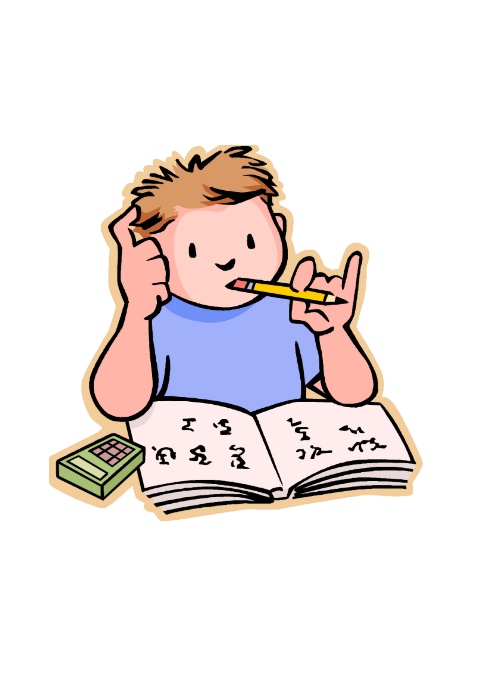 KATERE ŽIVALI VIDIŠ NA SLIČICAH?PREŠTEJ IN V KVADRATEK NAPIŠI, KOLIKO ŽIVALI VIDIŠ.IZRAČUNAJ RAČUNE.POMAGAJ SI Z RISANJEM PIKIC ALI PA RAČUNAJ S POMOČJO PRSTOV.1 + 2 = 3 + 1 =2 + 1 =2 + 2 = ZMOREM TUDI RAČUNE ODŠTEVANJA (NA MINUS).IZRAČUNAJ RAČUNE.POMAGAJ SI Z RISANJEM ALI PA RAČUNAJ S POMOČJO PRSTOV.4 - 2 = 3 - 1 =2 - 1 =5 - 4 = ČE NE ZMOREM TEGA, REŠIM TO …  1) NARIŠI 5 ROŽIC ALI 5 ŽOG.2) PREŠTEJ ŽIALI IN JIH POVEŽI Z USTREZNIM ŠTEVILOM.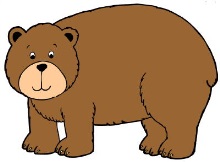 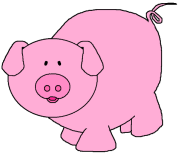 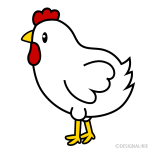 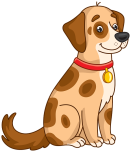 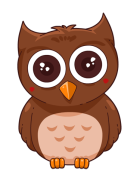 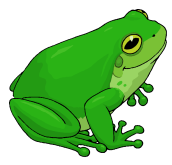 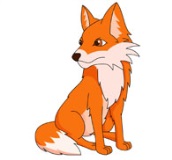 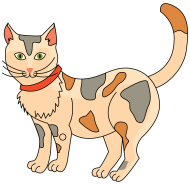 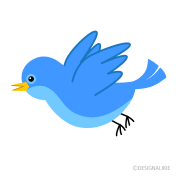 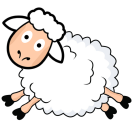 21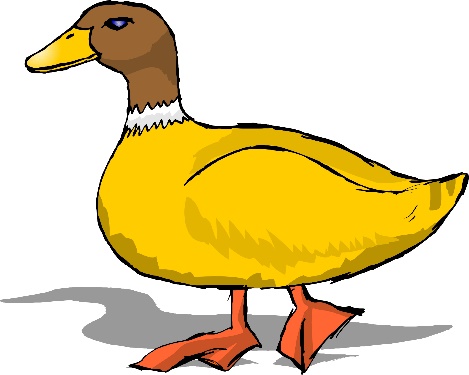 3